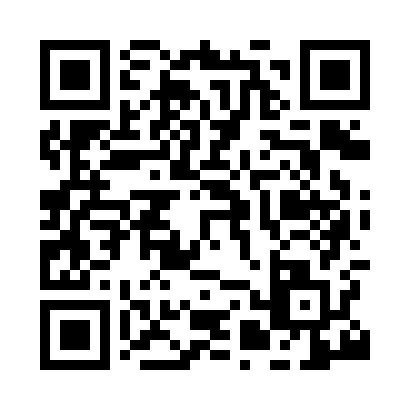 Prayer times for Flodigarry, Highland, UKMon 1 Jul 2024 - Wed 31 Jul 2024High Latitude Method: Angle Based RulePrayer Calculation Method: Islamic Society of North AmericaAsar Calculation Method: HanafiPrayer times provided by https://www.salahtimes.comDateDayFajrSunriseDhuhrAsrMaghribIsha1Mon3:004:311:297:2110:2711:582Tue3:004:321:297:2110:2611:583Wed3:014:331:297:2010:2611:574Thu3:024:341:307:2010:2511:575Fri3:024:351:307:2010:2411:576Sat3:034:361:307:1910:2311:567Sun3:044:371:307:1910:2211:568Mon3:044:391:307:1910:2111:559Tue3:054:401:307:1810:2011:5510Wed3:064:411:307:1810:1911:5411Thu3:074:431:317:1710:1811:5412Fri3:074:441:317:1710:1611:5313Sat3:084:461:317:1610:1511:5314Sun3:094:481:317:1510:1411:5215Mon3:104:491:317:1510:1211:5116Tue3:114:511:317:1410:1111:5117Wed3:124:531:317:1310:0911:5018Thu3:134:541:317:1210:0711:4919Fri3:144:561:317:1210:0611:4820Sat3:144:581:317:1110:0411:4821Sun3:155:001:317:1010:0211:4722Mon3:165:021:327:0910:0111:4623Tue3:175:031:327:089:5911:4524Wed3:185:051:327:079:5711:4425Thu3:195:071:327:069:5511:4326Fri3:205:091:327:059:5311:4227Sat3:215:111:327:049:5111:4128Sun3:225:131:327:039:4911:4029Mon3:235:151:317:019:4711:3930Tue3:245:171:317:009:4511:3831Wed3:255:191:316:599:4311:37